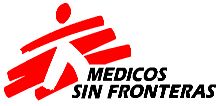 Médicos Sin Fronteras y Magnum Photos presentan “Miradas testigo”, una exposición gratuita en Bogotá La muestra se podrá visitar desde el viernes 17 de septiembre hasta el miércoles 6 de octubre.La exposición llega a Colombia después de haber sido expuesta en Francia e Italia. En “Miradas Testigo” estarán presentes fotografías emblemáticas de crisis humanitarias de los últimos 50 años en las que intervino Médicos Sin Fronteras.Por primera vez en Colombia, la organización Médicos Sin Fronteras (MSF) y la agencia internacional Magnum Photos presentarán una exposición fotográfica a cielo abierto que da cuenta de algunas de las crisis humanitarias más relevantes en el mundo durante los últimos 50 años. Con la producción del Fotomuseo de Colombia, esta muestra de entrada libre y gratuita presentará una selección de 32 fotografías emblemáticas a nivel mundial y en lugares en donde ha estado presente MSF. De las fotos, 20 se remontan a las ultimas cinco décadas y 12 fueron tomadas entre 2020 y 2021. La exposición, titulada “Miradas testigo: Médicos Sin Fronteras y Magnum, 50 años en el terreno”, será inaugurada el 17 de septiembre en la plazoleta de la Universidad Jorge Tadeo Lozano, ubicada en la carrera 4 con calle 22. Posteriormente, el día 24 de septiembre la exposición será trasladada la calle 85 con carrera 15 y estará allí hasta el 30 del mismo mes. Finalmente, durante los días 1 y 6 de octubre, la exposición estará ubicada en la calle 103 con carrera 15, costado occidental. Los espectadores de esta muestra podrán ver en detalle y desde diferentes perspectivas algunas de las crisis humanitarias más impactantes de las últimas décadas y en donde MSF estuvo presente. Las personas que visiten la exposición, por ejemplo, podrán conocer sobre los campos de refugiados en Tailandia durante la década de los setenta, el conflicto en El Líbano y en Afganistán y crisis humanitarias como la de Etiopía en los años ochenta, así como la de Somalia, en 1991. Este también será un espacio para rememorar tragedias como el genocidio de Ruanda, en 1994; el conflicto armado en Kosovo, a finales de los años noventa, o el terremoto de Haití en el año 2010. Con esta muestra fotográfica se presentarán, adicionalmente, cuatro producciones que destacan cuatro crisis en las que el equipo de MSF está interviniendo actualmente. El fotógrafo Enri Canaj, por ejemplo, estuvo en Grecia documentando la crisis de migrantes atrapados en las puertas de Europa; Thomas Dworzak hizo fotografías en Sudán, uno de los países con más necesidades humanitarias en el planeta, y también documentó el conflicto en la región de Tigray, Etiopía. Adicionalmente, estarán presentes las fotos de Yael Martínez, quien ha documentado la migración en México y Honduras, y Newsha Takavolian, quien ha retratado la crisis en República Democrática del Congo.50 años de humanidadLa organización humanitaria Médicos Sin Fronteras (MSF) cumple 50 años el próximo 22 de diciembre. Fue fundada en 1971 por médicos y periodistas y, a la fecha, esta organización ha trascendido con proyectos en 88 países en donde cerca de 63.000 trabajadores trabajan para aliviar el sufrimiento de millones de personas en condiciones vulnerables. MSF ha estado presente en conflictos armados, desastres naturales, así como en epidemias, pandemias, desplazamientos masivos y en aquellos lugares en donde no es posible acceder a la atención médica esencial. El cincuentenario de MSF constituye una oportunidad para repasar esas décadas en las que se han presentado diferentes crisis humanitarias que dejaron a millones de personas damnificadas. Estas crisis también han sido documentadas por fotógrafos y fotógrafas y hoy es posible encontrar un archivo con las mejores fotos en la agencia internacional Magnum Photos, la cual ha cubierto áreas de intervención que coinciden con el trabajo de MSF, como zonas de guerra, crisis humanitarias, desastres naturales y emergencias de diferentes tipos. En esta exposición los espectadores podrán conocer de cerca el trabajo de fotógrafos y fotógrafas de talla mundial como Paolo Pellegrin, ganador de 10 premios internacionales y uno de los referentes del fotoperiodismo en Italia; Newsha Tavakolian, fotoperiodista iraní reconocida por su cubrimiento del conflicto con enfoque de género; Raymond Depardon, fotógrafo fundador de la agencia Gamma y prestigioso director de cine y Cristina García Rodero, primera fotógrafa española en trabajar para la agencia Magnum e integrante Real Academia de Bellas Artes de San Fernando. En Colombia, país en el que se desarrollará la exposición, MSF ha estado presente durante los últimos 35 años, lapso en el que equipos médicos han trabajado en emergencias por desastres naturales, en regiones afectadas por el conflicto armado y también con poblaciones vulnerables en áreas aisladas de 20 departamentos del país. Además, ha formado a promotores y líderes, fortalecido hospitales y atendidos brotes de fiebre amarilla, Chagas, dengue, malaria, leishmaniasis y chikungunya.¿Cuándo y dónde? Desde el 17 de septiembre hasta el 23 de septiembre, la exposición* estará exhibida en la Plazoleta de la Universidad Jorge Tadeo Lozano (carrera 4 con calle 22).Desde el 24 de septiembre hasta el 30 de septiembre la exposición estará exhibida en la calle 85 con carrera 15, en frente del Carulla. Desde el 1 de octubre hasta el 6 de octubre, la exposición estará exhibida en la calle 103 con carrera 15, costado occidental. *La exposición será gratuita y al aire libre. Para mayor información visitar: www.msf.org.coFacebook: medicossinfronteras.ongTwitter: @MSF_ColombiaInstagram: MédicosSinFronterasSudamericaYouTube: MedicosSinFronterasContacto de prensa para concertar entrevistas:Santiago Valenzuela santiago.valenzuela@bogota.msf.org Móvil: 57 314 3609092Médicos Sin Fronteras (MSF) es una organización médico- humanitaria de carácter internacional que aporta su ayuda a poblaciones en situación precaria y a víctimas de catástrofes de origen natural o humano y de conflictos armados, sin ninguna discriminación por raza, religión o ideología política. Actualmente MSF cuenta con 499 proyectos de acción médica y humanitaria en 88 países, y con 7 millones de socios y colaboradores en todo el mundo. En reconocimiento a su labor humanitaria, MSF recibió el Premio Nobel de la Paz 1999. 